Фотоотчет о празднике Светлого Христова ВоскресенияНаступил праздник Светлого Христова Воскресения – Пасха. Это христианский и самый значительный православный праздник. В этом году Пасха отмечается 16 апреля. Пасха в мирской жизни требует долгой подготовки. Детям в силу возраста сложно понять некоторые вещи, да и ни к чему это. Отмечая этот праздник в детском саду, мы приобщаем наших детей к истокам православной русской культуры. Ведь наши дети  - земные ангелы.  В честь светлого дня  в группе №6 «Утенок», воспитателем Еленой Геннадьевной  был организован праздник. На празднике ребятки играли в разные игры с яичками: «Катись, катись, яичко!», « Чье яичко дольше прокрутится», «Пронеси яичко в ложке», «Прокати в ворота»; слушали красивые  пасхальные мелодии, водили хороводы.  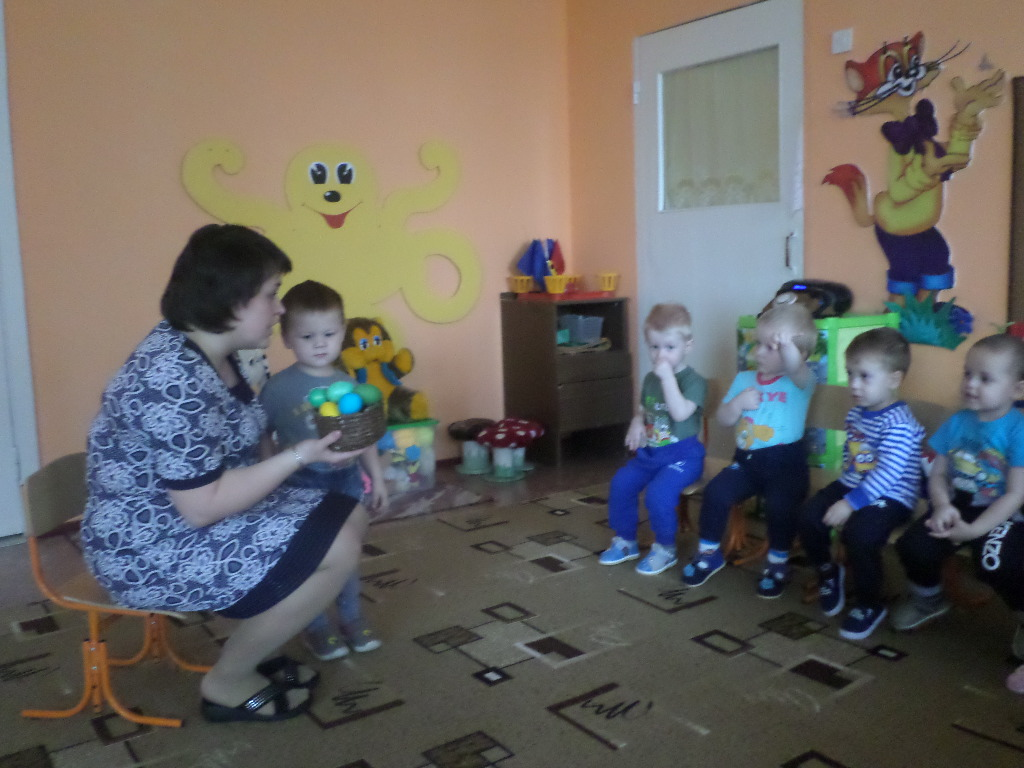 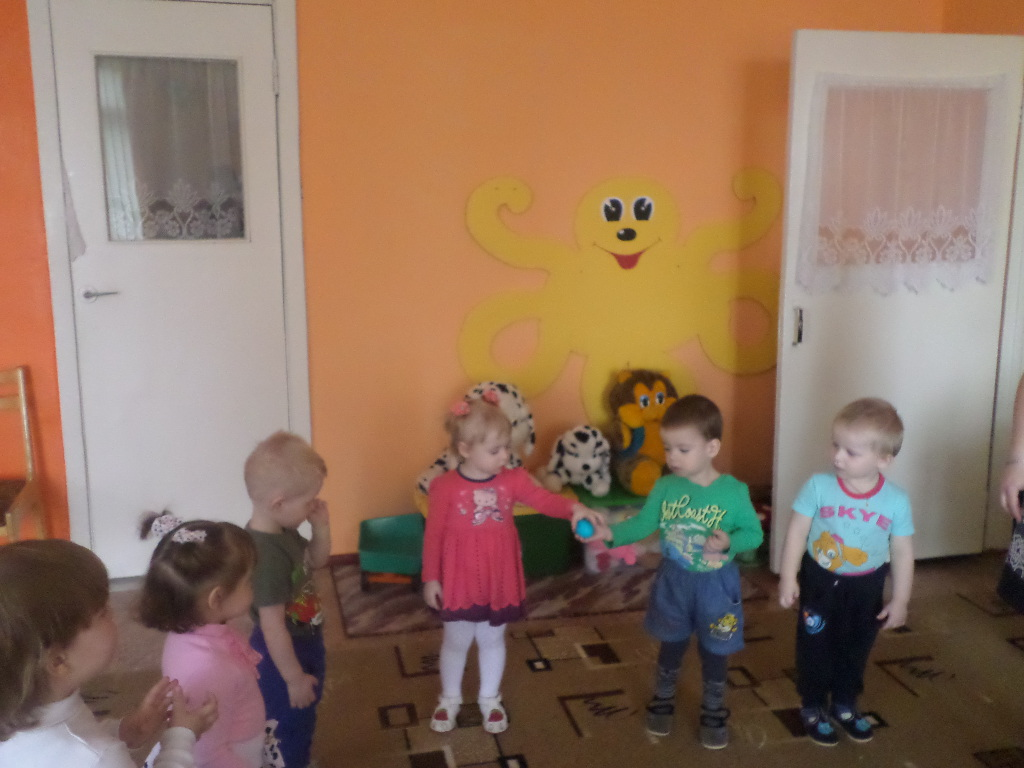 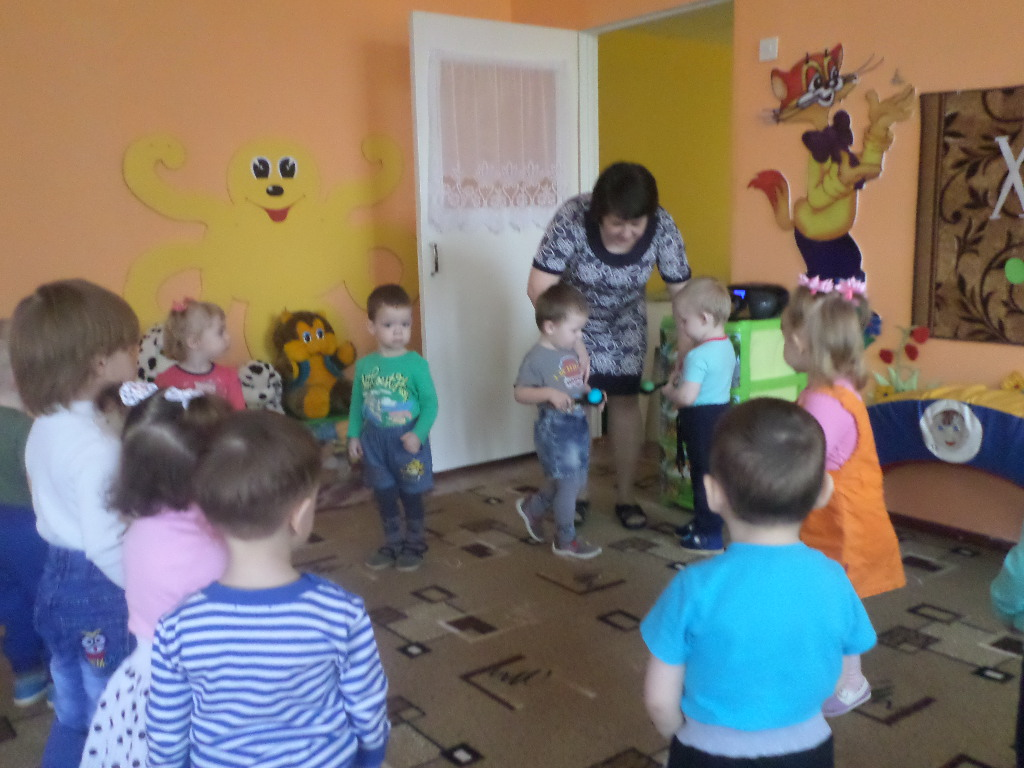 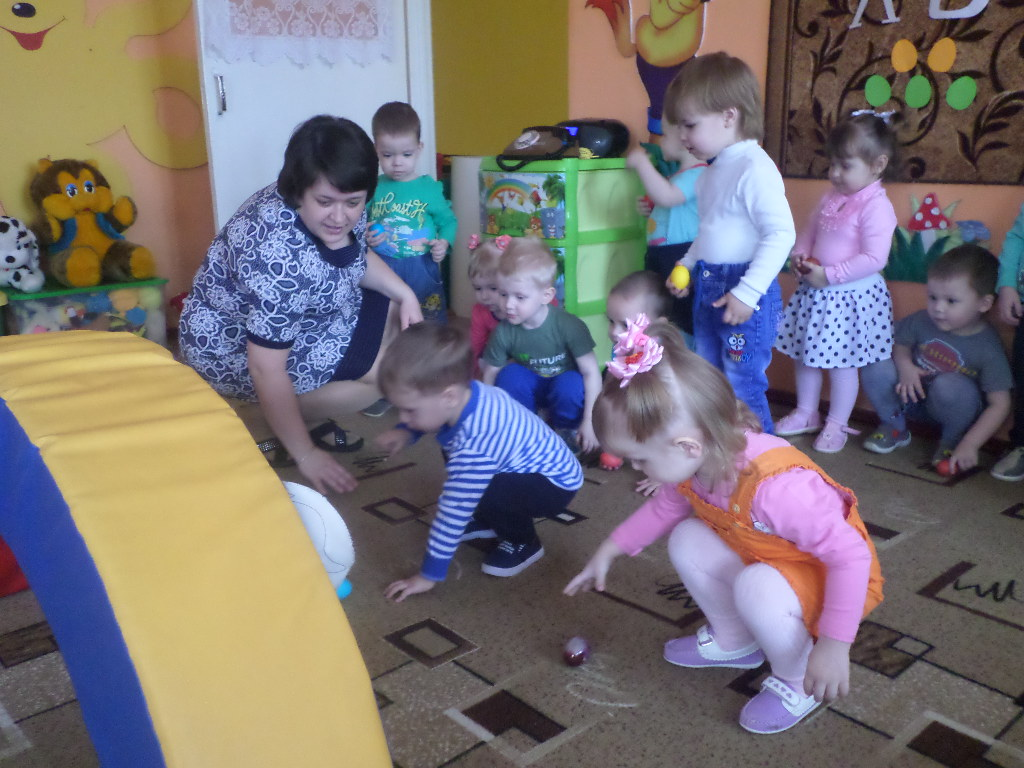 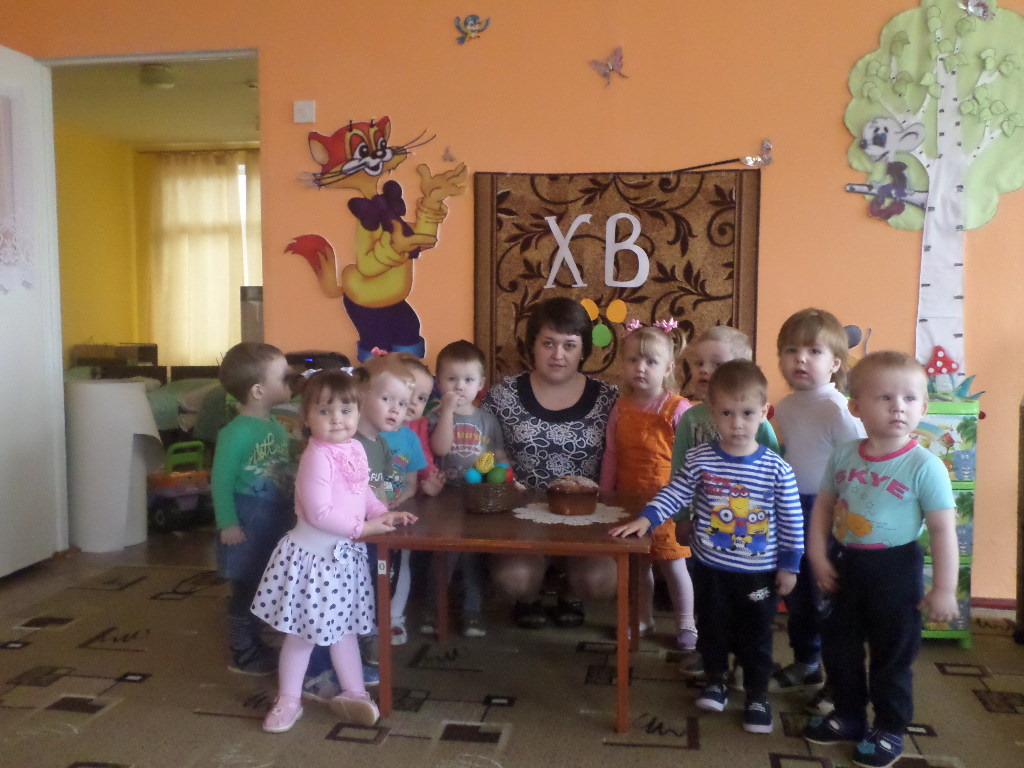 